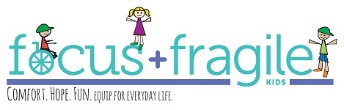 Important Information:All Terrain Wheelchairs are available for a maximum two week period per family.Families are responsible for picking up and dropping off the wheelchair from the FOCUS + Fragile Kids office (3825 Presidential Parkway, Suite 103; Atlanta, GA 3034).A $100 refundable deposit is required in order to use this wheelchair, and will be returned when the chair is returned to the FOCUS + Fragile Kids office.To submit a complete request, you must include the following:A complete application (below)$100 refundable depositCompleted applications may be mailed to:FOCUS + Fragile Kids3825 Presidential Parkway, Suite 103Atlanta, GA 30340Feel free to contact the FOCUS + Fragile Kids office at 770-234-9111 or angie@focus-ga.org.ALL-TERRAIN WHEELCHAIR REQUESTCHILD’S INFORMATION:FAMILY INFORMATION:EMPLOYMENT INFORMATION:WHEELCHAIR INFORMATION:DEPOSIT:WAIVERS & RELEASE:FOCUS + Fragile Kids does not discriminate against or deny aid to any applicant because of race, religion, color, national origin, sex or political affiliation.OPTIONAL:Name (First/Middle/Last): Name (First/Middle/Last): Name (First/Middle/Last): Name (First/Middle/Last): Name (First/Middle/Last): Street Address: Street Address: Street Address: Street Address: Street Address: City: State:   GeorgiaZip: Zip: County: Date of Birth: Age: Height: Height: Weight: Diagnosis: Diagnosis: Diagnosis: Diagnosis: Diagnosis: Diagnosis made by: Diagnosis made by: Diagnosis made by: Date of Diagnosis: Date of Diagnosis: US Citizen?  Yes    No      (include copy of birth certificate)US Citizen?  Yes    No      (include copy of birth certificate)US Citizen?  Yes    No      (include copy of birth certificate)US Citizen?  Yes    No      (include copy of birth certificate)US Citizen?  Yes    No      (include copy of birth certificate)Relationship to Child:         biological parents           adoptive parents                                               grandparents                   other:      Relationship to Child:         biological parents           adoptive parents                                               grandparents                   other:      Parent/Guardian(s): Parent/Guardian(s): Phone Number: Email:      Parent Name:      Parent Name:      Employer:                                    Employer:                                    Employer Phone: Employer Phone: Position: Supervisor’s Name: Spouse/Domestic Partner’s Name:      Spouse/Domestic Partner’s Name:      Employer:      Employer:      Employer Phone: Employer Phone: Position:      Supervisor’s Name:      Is your child wheelchair dependent?  Yes    No      Is your child wheelchair dependent?  Yes    No      Type of wheelchair used (brand & model):                Motorized        Manual    Type of wheelchair used (brand & model):                Motorized        Manual    Dates requesting all terrain wheelchair (not to exceed 2 weeks):Date to be picked up:            Date to be dropped off:         (Monday-Friday only)Dates requesting all terrain wheelchair (not to exceed 2 weeks):Date to be picked up:            Date to be dropped off:         (Monday-Friday only)Where will the wheelchair be used:      Where will the wheelchair be used:      What activities will it be used for (list all activities)?      What activities will it be used for (list all activities)?      Is child oxygen dependent? Yes    No      Is child ventilator dependent? Yes    No      Please provide any additional information you believe would be beneficial in evaluating this request:      Please provide any additional information you believe would be beneficial in evaluating this request:      How did you learn about FOCUS + Fragile Kids (please be specific):      How did you learn about FOCUS + Fragile Kids (please be specific):      My refundable $100 deposit is enclosed in the form of:Check (#      )Money Order (#     )Credit Card (Type:         Card Number:          Exp. Date:      )I do hereby authorize all hospitals, physicians, financial institutions, insurance groups, or other professional staff persons to release FOCUS + Fragile Kids Foundation, or its duly authorized representative, any information deemed necessary to complete its investigation on my application for assistance.________________________________________           _______________Signature of Parent/Guardian                                              DateI understand and agree that FOCUS + Fragile Kids is making this equipment available for a refundable fee of $100, that will be returned when I return this equipment to the FOCUS office. It is the Parents’ duty to inspect the equipment at the time of receipt.  FOCUS + Fragile Kids makes no representations as to the suitability of the equipment. On behalf of themselves and on behalf of anyone using the equipment, Parents release and hold harmless FOCUS + Fragile Kids and all its employees and agents from any claims or losses directly or indirectly related to the equipment. ________________________________________           _______________Signature of Parent/Guardian                                              DateThis portion of the application contains information that will be used to assure our outreach is serving a diverse community within the state of Georgia. This information will NOT be used during the Review Process to evaluate the application.Ethnicity:White/Caucasian                                                      Black of African-AmericanHispanic                                                                      Asian or Pacific IslanderAmerican Indian/Native American                        Other:      